     Prompts You Can Ask Yourself, or Your Partner, to Help Make INFERENCES 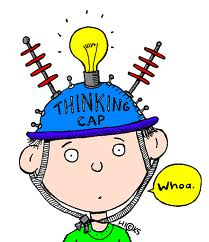     About Our Characters… What kind of person is my character? Do I (you) like him/her?  Why or Why not? Why did the character do that?How come the character is feeling this way?Do you think he (or she) did the right thing?What do you think will happen next?